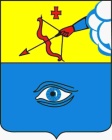 ПОСТАНОВЛЕНИЕ_20.02.2023_                                                                                                      № _14/6_ г. ГлазовО проведении инвентаризации защитных сооружений гражданской обороны, находящихся в собственности муниципального образования «Город Глазов», заглубленных и других помещений подземного пространства для укрытия населения, находящихся на территории муниципального образования «Город Глазов» в 2023 годуРуководствуясь Распоряжением Правительства Удмуртской Республики от 07.02.2023 года № 75-р «О проведении инвентаризации защитных сооружений гражданской обороны, заглубленных и других помещений подземного пространства для укрытия населения, находящихся в собственности Удмуртской Республики и муниципальных образований в Удмуртской Республике, в 2023 году», Уставом муниципального образования «Город Глазов» и в целях повышения уровня защиты населения и территории муниципального образования «Город Глазов» от чрезвычайных ситуаций мирного и военного времени, сохранения существующего фонда защитных сооружений гражданской обороны, заглубленных и других помещений подземного пространства для укрытия населения, находящихся в собственности муниципального образования «Город Глазов», уточнения учетных сведений о наличии и их состоянии,П О С Т А Н О В Л Я Ю:Создать Городскую комиссию по проведению инвентаризации защитных сооружений гражданской обороны, находящихся в собственности муниципального образования «Город Глазов», заглубленных и других помещений подземного пространства для укрытия населения, находящихся на территории муниципального образования «Город Глазов» (далее – Комиссия).Утвердить прилагаемые:а) Положение о Комиссии (Приложение № 1);б) Состав Комиссии (Приложение № 2).В период с 20 февраля по 20 апреля 2023 года Комиссии:Провести инвентаризацию защитных сооружений гражданской обороны, находящихся в собственности муниципального образования «Город Глазов» в соответствии с Методическими рекомендациями по проведению инвентаризации защитных сооружений гражданской обороны в Российской Федерации, утвержденными заместителем Министра Российской Федерации по делам гражданской обороны, чрезвычайным ситуациям и ликвидации последствий стихийных бедствий от 30 мая 2018 года № 2-4-71-11-11.Провести инвентаризацию заглубленных и других помещений подземного пространства для укрытия населения, находящихся на территории муниципального образования «Город Глазов» в соответствии с Методическими рекомендациями по проведению комплексной инвентаризации заглубленных и других помещений подземного пространства для укрытия населения, утвержденными заместителем Министра Российской Федерации по делам гражданской обороны, чрезвычайным ситуациям и ликвидации последствий стихийных бедствий от 07.08.2014 года № 2-4-87-18-35.Комиссии до 25 апреля 2023 года обобщить поступившую информацию по результатам инвентаризации защитных сооружений гражданской обороны, заглубленных и других помещений подземного пространства для укрытия населения и представить в Межведомственную комиссию по проведению инвентаризации защитных сооружений гражданской обороны, находящихся в собственности Удмуртской Республики и муниципальных образований в Удмуртской Республике.Настоящее постановление подлежит официальному опубликованию.Контроль за исполнением настоящего постановления возложить на заместителя Главы Администрации города Глазова по вопросам строительства, архитектуры и жилищно-коммунального хозяйства.Приложение № 1Утверждено Постановлением Администрации города Глазоваот _20.02.2023_ № _14/6_Положение о Городской комиссии по проведению инвентаризации защитных сооружений гражданской обороны, находящихся в собственности муниципального образования «Город Глазов», заглубленных и других помещений подземного пространства для укрытия населения, находящихся на территории муниципального образования «Город Глазов»Городская комиссия по проведению инвентаризации защитных сооружений гражданской обороны, находящихся в собственности муниципального образования «Город Глазов», заглубленных и других помещений подземного пространства для укрытия населения, находящихся на территории муниципального образования «Город Глазов» (далее- Комиссия) создается в целях организации проведения инвентаризации защитных сооружений гражданской обороны (далее – ЗС ГО), находящихся в собственности муниципального образования «Город Глазов», заглубленных и других помещений подземного пространства для укрытия населения, находящихся на территории муниципального образования «Город Глазов».Комиссия в своей деятельности руководствуется приказом МЧС России от 15 декабря 2002 года № 583 «Об утверждении и введении в действие правил эксплуатации защитных сооружений гражданской обороны», Методическими рекомендациями по проведению инвентаризации защитных сооружений гражданской обороны в Российской Федерации, утвержденными заместителем Министра Российской Федерации по делам гражданской обороны, чрезвычайным ситуациям и ликвидации последствий стихийных бедствий от 30 мая 2018 года № 2-4-71-11-11 (далее – Методические рекомендации от 30.05.2018 года № 2-4-71-11-11) и Методическими рекомендациями по проведению комплексной инвентаризации заглубленных и других помещений подземного пространства для укрытия населения, утвержденными заместителем Министра Российской Федерации по делам гражданской обороны, чрезвычайным ситуациям и ликвидации последствий стихийных бедствий от 07.08.2014 года № 2-4-87-18-35 (далее – Методические рекомендации от 07.08.2014 года № 2-4-87-18-35).Основными задачами Комиссии являются:выявление фактического наличия ЗС ГО, находящихся в собственности муниципального образования «Город Глазов», заглубленных и других помещений подземного пространства для укрытия населения, находящихся на территории муниципального образования «Город Глазов» и оценка их основных тактико-технических характеристик;оценка готовности ЗС ГО, находящихся в собственности муниципального образования «Город Глазов», заглубленных и других помещений подземного пространства для укрытия населения, находящихся на территории муниципального образования «Город Глазов» к использованию по предназначению;определение мер, направленных на обеспечение сохранности и повышение эффективности использования ЗС ГО, находящихся в собственности муниципального образования «Город Глазов», заглубленных и других помещений подземного пространства для укрытия населения, находящихся на территории муниципального образования «Город Глазов»;уточнение учетных сведений ЗС ГО, находящихся в собственности муниципального образования «Город Глазов», заглубленных и других помещений подземного пространства для укрытия населения, находящихся на территории муниципального образования «Город Глазов».Комиссия в соответствии с возложенными на нее задачами:разрабатывает план проведения инвентаризации ЗС ГО, заглубленных и других помещений подземного пространства для укрытия населения;осуществляет руководство, проведение инвентаризации ЗС ГО, находящихся в собственности муниципального образования «Город Глазов», заглубленных и других помещений подземного пространства для укрытия населения, находящихся на территории муниципального образования «Город Глазов»;проводит сверку учетных сведений ЗС ГО, находящихся в собственности Удмуртской Республики, представленных объектовыми инвентаризационными комиссиями организаций, предприятий и учреждений, расположенных на территории муниципального образования «Город Глазов» и имеющим на своем учете ЗС ГО, находящиеся в собственности Удмуртской Республики;формирует предложения по мероприятиям, направленным на обеспечение сохранности и повышение эффективности использования ЗС ГО, заглубленных и других помещений подземного пространства для укрытия населения;осуществляет обобщение результатов инвентаризации ЗС ГО, заглубленных и других помещений подземного пространства для укрытия населения, путем составления инвентаризационных ведомостей по формам в соответствии с Методическими рекомендациями от 30.05.2018 года № 2-4-71-11-11 и Методическими рекомендации от 07.08.2014 года № 2-4-87-18-35.Комиссия в пределах своей компетенции:организует работу по выполнению задач, возложенных на Комиссию;осуществляет методическое руководство и контроль за деятельностью объектовых инвентаризационных комиссий организаций, предприятий и учреждений, расположенных на территории муниципального образования «Город Глазов»;обеспечивает сбор и сверку учетных сведений ЗС ГО, заглубленных и других помещений подземного пространства для укрытия населения правильность и своевременность оформления материалов инвентаризации;направляет предложения в Межведомственную комиссию по проведению инвентаризации защитных сооружений гражданской обороны, находящихся в собственности Удмуртской Республики и муниципальных образований в Удмуртской Республике о проведении расследований по фактам отсутствия учетных документов или несоответствия учетных данных фактическим;в случае выявления фактов незаконного оформления прав собственности и использования ЗС ГО, находящихся в собственности муниципального образования «Город Глазов», ненадлежащим образом, отражает данные случаи в ведомости;несет ответственность за полноту и точность фактических данных о ЗС ГО, находящихся в собственности муниципального образования «Город Глазов», заглубленных и других помещений подземного пространства для укрытия населения, находящихся на территории муниципального образования «Город Глазов», правильность и своевременность оформления материалов инвентаризации.Комиссия обобщает результаты инвентаризации ЗС ГО, находящихся в собственности муниципального образования «Город Глазов», заглубленных и других помещений подземного пространства для укрытия населения, находящихся на территории муниципального образования «Город Глазов» и представляет указанные материалы в Межведомственную комиссию по проведению инвентаризации защитных сооружений гражданской обороны, находящихся в собственности Удмуртской Республики и муниципальных образований в Удмуртской Республике.Заседания Комиссии проводятся по необходимости.Заседание Комиссии считается правомочным, если на нем присутствуют более половины ее членов.Подготовку материалов к заседанию Комиссии осуществляет секретарь Комиссии.Решения Комиссии принимаются путем открытого голосования простым большинством голосов присутствующих на заседании членов Комиссии. В случае равенства голосов решающим является голос председателя Комиссии.В случае отсутствия члена Комиссии на ее заседании, а также в случае несогласия с принятым решением он вправе изложить свое мнение по рассматриваемым вопросам в письменной форме.Решения Комиссии оформляются в виде протоколов в десятидневный срок, которые подписываются председателем Комиссии или его заместителем, председательствующим на заседании.Начальник отдела по делам ГО и ЧС Администрации города Глазова 						А.Г. ИльинПриложение № 2Утверждено Постановлением Администрации города Глазоваот _20.02.2023_ № _14/6_Состав городской комиссии по проведению инвентаризации защитных сооружений гражданской обороны, находящихся в собственности муниципального образования «Город Глазов», заглубленных и других помещений подземного пространства для укрытия населения, находящихся на территории муниципального образования «Город Глазов»Начальник отдела по делам ГО и ЧС Администрации города Глазова 						А.Г. ИльинАдминистрация муниципального образования «Город Глазов» (Администрация города Глазова) «Глазкар» муниципал кылдытэтлэн Администрациез(Глазкарлэн Администрациез)Глава города ГлазоваС.Н. КоноваловБлиновСергей Константинович- Заместитель Главы Администрации города Глазова по вопросам строительства, архитектуры и жилищно-коммунального хозяйстваИльинАлексей Геннадьевич- Начальник отдела по делам ГО и ЧС Администрации города Глазова, заместитель председателя комиссииДзюинаАнастасия Сергеевна- Главный специалист – эксперт отдела по делам ГО и ЧС Администрации города Глазова, секретарь комиссииКасимоваЛидия Владимировна- Заместитель начальника управления жилищно-коммунального хозяйства Администрации города ГлазоваМатвееваОльга Вячеславовна - Начальник управления имущественных отношений Администрации города Глазова  ЧернышовСергей Николаевич- Инструктор отдела Курсов гражданской обороны МБУ «Центр достоверной информации и обеспечения безопасности» муниципального образования «Город Глазов» (по согласованию)